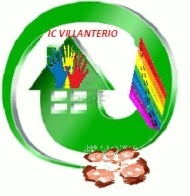 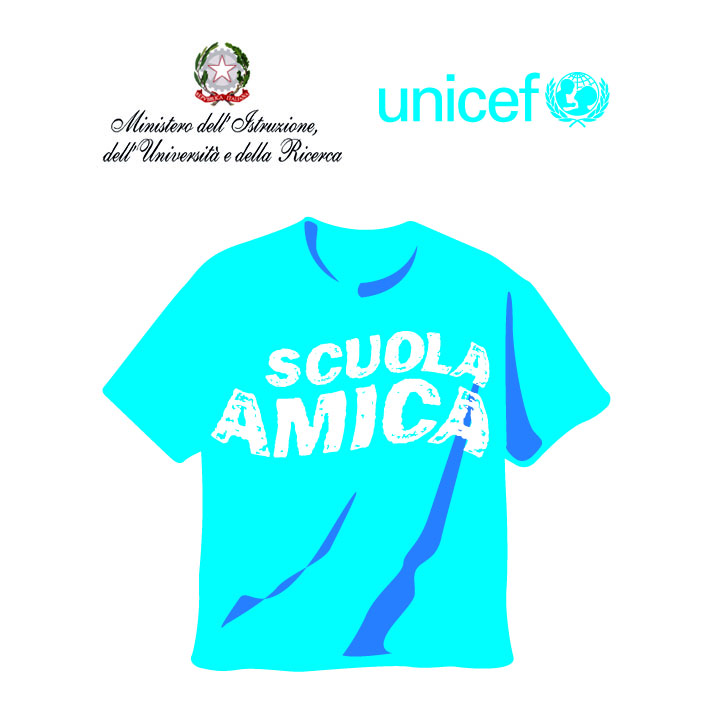 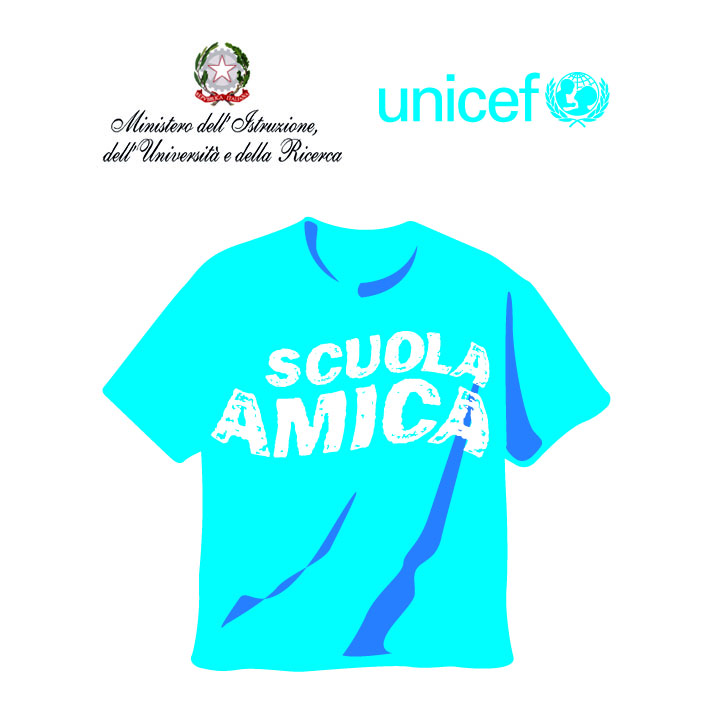 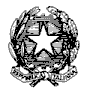 Ministero dell’Istruzione                  ISTITUTO COMPRENSIVO VIA NOVARIA - VILLANTERIOVia Novaria, 3 - 27019  - VILLANTERIO  (PV)  - CF: 90007680185Tel. 0382/974008  E-mail Segreteria: pvic813007@istruzione.it -  PEC: pvic813007@pec.istruzione.it E-mail Dirigente Scolastico: dirigentescolastico@icvillanterio.edu.it Al   DSGAdell’ I.C. di VillanterioAgli ATTIOGGETTO: RICHIESTA DI PERMESSO BREVE (ART. 22 DEL C.C.N.L. - Comparto Scuola)Il/La sottoscritto/a  ____________________________________________________Qualifica _________________________________ a tempo indeterminato/determinato C H I E D Ela concessione di un permesso breve per il giorno __________ dalle ore _________ alle ore _____per i seguenti motivi:PERSONALIFa presente che in tale orario potrà essere sostituita dal/dalla collega ______________ che ha dato la propria disponibilità.Dichiara che recupererà le ore usufruite come specificato:- Il giorno ____________ dalle ore ________ alle ore ________- Il giorno ____________ dalle ore ________ alle ore ________nel seguente modo: ______________________________________________________________________________________________________________________________________Data____________                                                                                                        Firma  _________________________________Vista la domanda di cui sopra:Si concede/non si concede quanto richiesto			         LA  DSGA
						                    (Sig. ra Mannarino Loredana)***************************************************************************************************